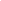 NOMINAČNÍ  LISTINAvýběru MěFS Brno, hráčů U12 (r. 2007)Akce: 			Meziokresní soutěž výběrů žáků: O putovní pohár předsedy    		JmKFSVelké finále - venkovní částTermín akce:				čtvrtek 25. dubna 2019 Místo:			hřiště v areálu TJ Čechie Zastávka (Kopečky 512, 664 84  							Zastávka)Sraz:			v 7:30 hod. na ulici Vojtova, Brno (u stadionu Moravské Slavie) Návrat:			cca v 16:00 hod. (ulice Vojtova, Brno) Vybavení hráčů:	fotbalové vybavení na přírodní trávu, chrániče, míč o velikosti č. 4,         brankáři rukavice, kartička pojištěnceNominace hráčů U12 (r. 2007):Trenéři: Bureš Dominik, Uhlíř Radek 		Vedoucí: Skoumal Zdeněk V krajním případě lze vyrozumět telefonicky p. Skoumala (+420 604 547 876)Za účast hráčů na srazu odpovídá mateřský oddíl. V případě neomluvené neúčasti nominovaných hráčů se klub vystavuje postihu dle článku 17 bod 3 RFS !V Brně 11. dubna 2019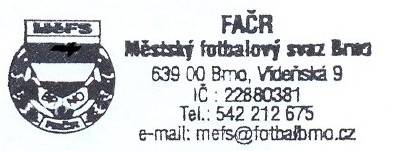    Mgr. Tomáš Němčanský, v.r.					 Mgr. Jan Maroši, v.r.	předseda KM MěFS						  předseda VV MěFSZa správnost:				     Libor Charvát					     sekretář MěFSAlbrecht AdamFC Svratka BrnoDurek TomášFC Svratka BrnoKonečný MarekFC Svratka BrnoPeška DanielFC Svratka BrnoSmékal MartinFC Svratka BrnoDebeljak MarkoFC Dosta Bystrc-KníničkyGiacomuzzi MattiaFC Dosta Bystrc-KníničkyKašík Richard (B)FC Dosta Bystrc-KníničkyVlasák AdamTatran KohoutoviceHála MartinFC MedlánkyŽalud MartinFC MedlánkyKlusoň AdamAC LelekoviceJanák Viktor JiříČAFC ŽIdenice 2011Obršlík MichalTJ Tatran Starý LískovecMikeš JanTJ Start Brno